Postal address: 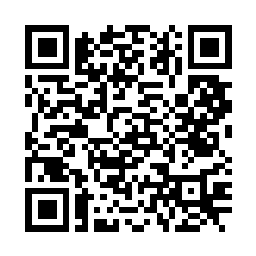 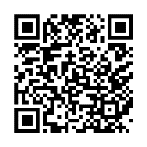 Christ the King House Trenchard Avenue, Thornaby.TS17 0EGT: 01642 750467Email: thornaby@rcdmidd.org.uk28th Sunday of Ordinary Time (A)                                                                                       October 15th, 2023SUNDAY MASS TIMES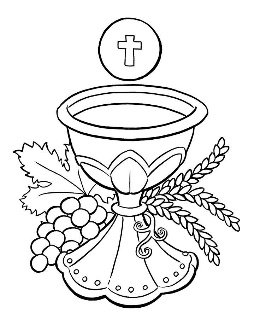 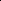 				Saturday		6.00pm  St. Patrick’s church				Sunday		9.30am  Christ the King church				Sunday		11.00am  St. Patrick’s churchWEEKDAY LITURGY TIMES				    Tuesday	10.00am  Christ the King church				    Wednesday	10.00am	St. Patrick’s church			    Thursday	10.00am  Christ the King church			    Friday		10.00am  St. Patrick’s church		MASS INTENTIONS RECEIVED: Special Intention, In Thanksgiving for the life of Mum, ANNIVERSARIES:  October 15th – 21st:Stephen Baron   Thomas Bonner,  Christine Ann McNamara,  David Warnock,  Sally McGill,  Derik Smith,                             Julie Bennington,  Peter Riley, Edward Humble,  Patrick Rafferty,  Ian Booth,  Thomas Kelly,  Margaret Donegan,                  John Niall O'Neill,  Julia Caunce,  Lillian Devlin, Mary Kennedy,  Patrick McCallan,  Elizabeth Mary Day,                    Kathleen Beddow,  Kenneth Edward Howe,  Edy Allen.   PLEASE REMEMBER in your prayers all our sick and housebound brothers and sisters.The word this weekIsaiah 25:6–10 		We rejoice in the salvation of the Lord who saved us.Psalm 23 		‘In the Lord’s own house shall I dwell for ever and ever.’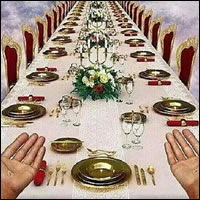 Phil. 4:12–14,19–20 	In whatever circumstances we find ourselves, our needs will be met in Christ Jesus.Matthew 22:1–10 	The Invitation has gone out; everything is prepared, come to the feast!Both Isaiah and Jesus describe a feast in the readings we hear today, a feast given by God, a feast to which all are invited.  Isaiah describes a banquet on a holy mountain, full of food, joy, and life.  Jesus’ story is of a wedding banquet, given by a king.  Between these two readings, we hear Paul encourage the Philippians to have faith that God will always provide.  May God’s word help us realize that the feast we celebrate together here is a sign of God’s bounty and generosity.AT MASS TODAY WE PRAY Eucharistic Prayer 3 and Preface 4 for SundaysWe have received the invitation to this Eucharistic banquet. We lift up humble hearts in thanksgiving for the wonder of creation and the still greater wonder of redemption.RECENTLY DECEASED: Please remember in your prayers Mrs. Joan Barber, from Stockton, who died recently.   May she rest in peace.CAFOD FAST DAY COLLECTION LAST SUNDAY: £1,122.28.  Thank you.THE CLEVELAND “NEWMAN” CIRCLE: Presentation by Fr. Chris Hughes, Hexham and Newcastle Diocese, on –‘DO WE STILL HAVE PROPHETS TODAY?’.  This Wednesday, October 18th, at Middlesbrough Cathedral Hall, Coulby Newham, at 7.45pm.  More details on: p.egerton123@gmail.com  All welcome.AFTERNOON BINGO AND SCONES at Christ the King Hall on Saturday, October 28th, 1.00pm – 4.00pm.  Raffle too!Tickets £5 each and are available from usual outlets.  Come along and enjoy.ST. PATRICK’S CHRISTMAS DINNER at ‘The Griffin’, Bader Avenue on Saturday, 16th  December, 12.45pm3 course lunch with raffle, bingo etc.  Just £20.  See Carol Woodgate or Kath Hall.  Only 50 places available!!!THORNABY “HARVEST” FOOD BANK collection weekend next week, October 21/22nd.  Items can be left in church porch and will be delivered to The Food Bank.11.00am MASS NEXT SUNDAY is “Harvest Thanksgiving Mass” with St. Patrick’s Primary School.PRIMARY SCHOOL CHILDREN AT MASS: We have Christ the King School children at 10.00am Mass on Thursday mornings in church.  On Friday mornings we have St. Patrick’s School children at 10.00am Mass in church.  All are very welcome to join us.MESSAGE FROM ST. PATRICK’S PRIMARY SCHOOL:Monday, 16th October, - Big Sing Liturgy Thing - 2pm in St. Patrick’s ChurchTo sing is to pray twice! We would like to invite parishioners to come and join us in an afternoon of singing and praise. Over the years, our resident musician Joe Hammill has composed many songs and hymns which we would like to sing together- along with some traditional hymns too.  All welcome.28th Sunday of The Year (A)                                                                                   October 15th, 2023	First reading				Isaiah 25:6-10 On this mountain,the Lord of hosts will prepare for all peoplesa banquet of rich food, a banquet of fine wines,of food rich and juicy, of fine strained wines.On this mountain he will removethe mourning veil covering all peoples,and the shroud enwrapping all nations,he will destroy Death for ever.The Lord will wipe awaythe tears from every cheek;he will take away his people’s shameeverywhere on earth,for the Lord has said so.That day, it will be said: See, this is our Godin whom we hoped for salvation;the Lord is the one in whom we hoped.We exult and we rejoicethat he has saved us;for the hand of the Lordrests on this mountain.	Second reading   				Philippians 4:12-14,19-20 I know how to be poor and I know how to be rich too. I have been through my initiation and now I am ready for anything anywhere: full stomach or empty stomach, poverty or plenty. There is nothing I cannot master with the help of the One who gives me strength. All the same, it was good of you to share with me in my hardships. In return my God will fulfil all your needs, in Christ Jesus, as lavishly as only God can. Glory to God, our Father, for ever and ever. Amen.	Gospel AcclamationAlleluia, alleluia!May the Father of our Lord Jesus Christenlighten the eyes of our mind,so that we can see what hope his call holds for us.Alleluia!	Gospel Reading				Matthew 22:1-10Jesus began to speak to the chief priests and elders of the people in parables: ‘The kingdom of heaven may be compared to a king who gave a feast for his son’s wedding. He sent his servants to call those who had been invited, but they would not come. Next he sent some more servants. “Tell those who have been invited” he said “that I have my banquet all prepared, my oxen and fattened cattle have been slaughtered, everything is ready. Come to the wedding.” But they were not interested: one went off to his farm, another to his business, and the rest seized his servants, maltreated them and killed them. The king was furious. He despatched his troops, destroyed those murderers and burnt their town. Then he said to his servants, “The wedding is ready; but as those who were invited proved to be unworthy, go to the crossroads in the town and invite everyone you can find to the wedding.” So these servants went out on to the roads and collected together everyone they could find, bad and good alike; and the wedding hall was filled with guests. 